Untersuchung des Luftdrucks innerhalb eines Müllbeutels	         Versuchsaufbau für den Versuch 1: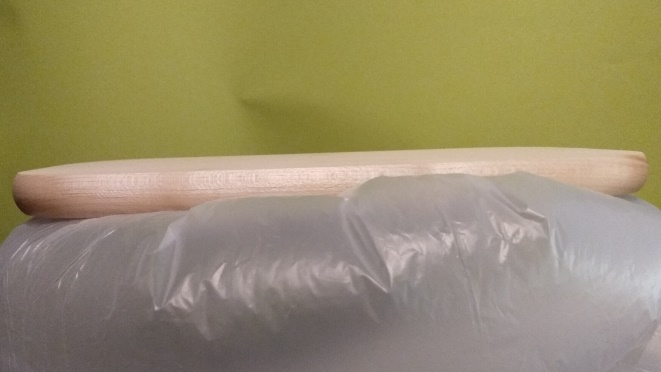 Abbildung 1 Versuchsaufbau: Brett auf Müllbeutel. Smartphone befindet sich in dem Beutel.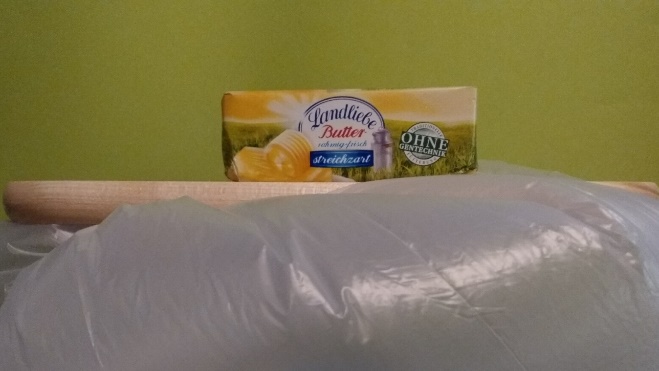 Abbildung 2 Versuchsaufbau mit einer Masse auf dem BrettAuswertung durch Phyphox: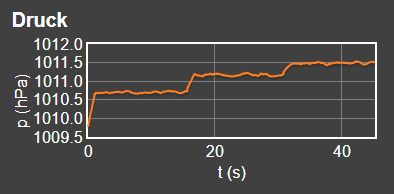 Abbildung 3 Auswertung einer Versuchsreihe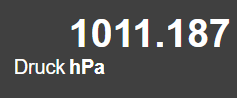 Abbildung 4 Auswertung einer punktuellen MessungVersuchsaufbau für den Versuch 2: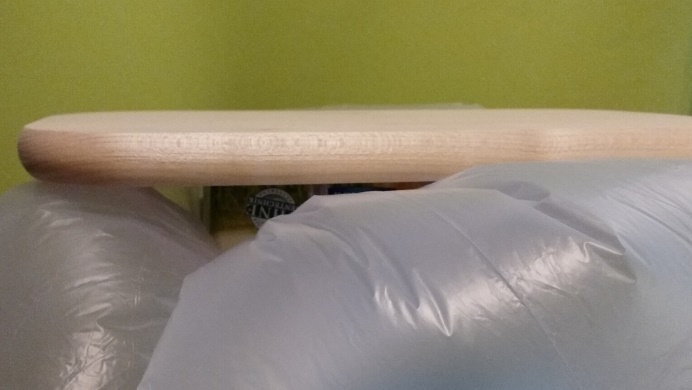 Abbildung 5 Versuchsaufbau: Masse befindet sich unterhalb des BrettsPhase/ (Zeit) /MethodeBeschreibung/ InhaltMaterial/ MedienEinstiegImpuls/Leitfrage: 
Was ist Druck? 
Wovon hängt der Druck ab?Ggf. Beamer: Impulsbild oder ImpulsvideoExperimentier-phaseDie Schülerinnen und Schüler holen das Material. 

Schülerinnen und Schüler bauen das Experiment mithilfe des Arbeitsblatts auf (siehe unten).

Schülerinnen und Schüler führen das Experiment durch, nutzen die Hilfestellungen und kontrollieren ihre Ergebnisse.

Lehrkraft begleitet und berät.

Abbau durch alle Beteiligten.Pro Kleingruppe: Arbeitsblatt, Smartphone mit App Phyphox (Luftdruckmesser), QR-Code Reader und Internetzugang, Laptop oder zweites Smartphone mit Internetzugang, Müllbeutel, Massestücke bis max. 1 kg, dünnes Brett o.ä. in Größenordnung des MüllbeutelsErgebnis-sicherungBeantwortung der Leitfrage:
Was ist Druck? 
Wovon hängt Druck ab?Ggf. Impulsbild oder Impulsvideo vom Anfang der Stunde